Сумська міська рада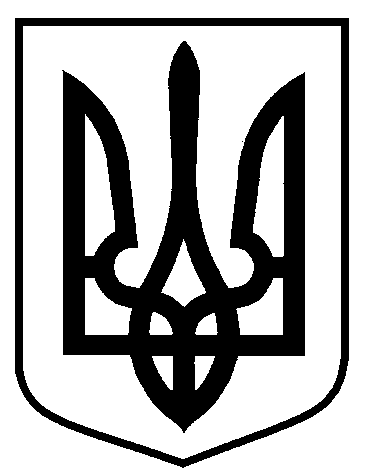 Виконавчий комітетРІШЕННЯвід 21.12.2019 № 743 Про демонтаж зовнішньої реклами та вивісокНа виконання розпорядження Кабінету Міністрів України від 20.12.2019 № 1325-р «Про протидію гральному бізнесу»,  з метою благоустрою території міста Суми, на підставі Закону України «Про рекламу», Типових правил розміщення зовнішньої реклами, затверджених постановою Кабінету Міністрів України від 29.12.2003 № 2067, Правил розміщення зовнішньої реклами на території міста Суми, затверджених рішенням виконавчого комітету Сумської міської ради від 17.12.2013 № 650  (зі змінами), Порядку демонтажу, обліку, збереження, оцінки та реалізації засобів зовнішньої реклами у м. Суми, затвердженого рішенням виконавчого комітету Сумської міської ради від 17.01.2012 № 25, Правил розміщення вивісок у  м. Суми, затверджених рішенням виконавчого комітету Сумської міської ради від 28.04.2016 № 247, Правил благоустрою міста Суми, затверджених рішенням Сумської міської ради від 26.12.2014 № 3853-МР, керуючись статтею  40 Закону України                        «Про місцеве самоврядування в Україні», виконавчий комітет Сумської міської радиВИРІШИВ:Управлінню архітектури та містобудування Сумської міської ради (Кривцов А.В.) організувати проведення демонтажу зовнішньої реклами та вивісок, зазначених у додатку до рішення.Управлінню архітектури та містобудування Сумської міської ради (Кривцов А.В.) підготувати проект рішення виконавчого комітету про скасування дозвільної документації  (у разі наявності), об’єктів зазначених у додатку до рішення.Управлінню патрульної поліції в Сумській області            (Калюжний О.О.)  та Сумському відділу поліції ГУНП в Сумській області (Якименко Т.І. ) рекомендувати забезпечити охорону громадського порядку та публічної безпеки під час проведення демонтажу зовнішньої реклами та вивісок.4. Управлінню «Інспекція з благоустрою міста Суми»                       (Голопьоров Р.В.) здійснити перевірки розміщених об’єктів зовнішньої реклами  та вивісок зазначених у додатку до рішення, щодо дотримання правил благоустрою.5.   Департаменту  комунікацій та інформаційної політики Сумської міської ради (Кохан А.І.)  здійснити публікацію  інформації   про  демонтовані рекламні засоби та вивіски на офіційному веб-сайті Сумської міської ради. 6.      Рішення вступає в силу з моменту прийняття.7. 	 Контроль за виконанням цього рішення покласти на першого заступника міського голови Войтенка В.В.Міський голова                                                                                  О. М. Лисенко     Кривцов, т. 700-103     Розіслати: Кривцову А.В., Кохан А.І., Калюжному О.О., Голопьорову Р.В., Якименко Т.І.